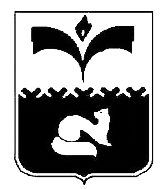 ДУМА ГОРОДА ПОКАЧИХанты-Мансийский автономный округ – ЮграРЕШЕНИЕ от  26.02.2015                                                                                 № 9Об исполнении наказов избирателейдепутатам Думы города Покачи и о перечне наказов депутатам Думыгорода Покачи	Рассмотрев информацию об исполнении наказов избирателей депутатам Думы города Покачи в соответствии со статьей 5 Положения о наказах избирателей депутатам Думы города Покачи, утвержденного решением Думы города Покачи от 25.04.2010 № 30, Дума городаРЕШИЛА:1. Информацию об исполнении наказов избирателей депутатам Думы города Покачи принять к сведению согласно приложению 1 к настоящему решению.2.  Внести изменения в решение Думы города от 22.02.2013 №7 «О наказах избирателей депутатам Думы города Покачи V созыва» (газета «Покачевский вестник» от 01.03.2013 №9, от 01.06.2013 №22, от 28.02.2014 № 9, от 03.10.2014 №40), изложив приложение к решению Думы в редакции согласно приложению 2 к настоящему решению.3. Опубликовать настоящее решение в газете «Покачевский вестник».4. Контроль за выполнением наказов осуществляют депутаты Думы города Покачи, выступившие с предложением о внесении соответствующего наказа в перечень наказов избирателей депутатам Думы города Покачи.Председатель Думы города Покачи                                                                       Н. В. БорисоваОтчет по исполнению перечня наказов избирателей депутатам Думы города Покачи за 2014 годПеречень наказов избирателей депутатам Думыгорода ПокачиПриложение 1к решению Думы города Покачиот  26.02.2015  №  9Содержание предложенияИсполнение (когда будет сделано; сроки исполнения; что сделано; если невозможно выполнить – указать причину)Ответственный за предоставление информации1. Предложения, реализуемые депутатом Думы города посредством внесения законодательных и правотворческих инициатив  1. Предложения, реализуемые депутатом Думы города посредством внесения законодательных и правотворческих инициатив  1. Предложения, реализуемые депутатом Думы города посредством внесения законодательных и правотворческих инициатив  2. Предложения, предполагаемые к реализации посредством включения в соответствующие целевые программы или планы      2. Предложения, предполагаемые к реализации посредством включения в соответствующие целевые программы или планы      2. Предложения, предполагаемые к реализации посредством включения в соответствующие целевые программы или планы      1) Борисова Н. В. (избирательный округ № 1)1) Борисова Н. В. (избирательный округ № 1)1) Борисова Н. В. (избирательный округ № 1)а) установка и оборудование  детских  площадок  в  соответствии  с   требованиями государственных стандартов к  безопасности  при  эксплуатации,  во дворах домов N 8, 10  по  улице  Таежной; При подготовке реестра расходных обязательств на 2015 год данное мероприятие было включено в программу. Однако денежные средства не выделены, в связи с чем, исполнение наказа невозможно. При выделении денежных средств обустройство детских игровых площадок во дворах домов № 8 и 10 по улице Таежной будет выполнено в рамках мероприятий по благоустройству территории города.Начальник  архитектуры и градостроительства администрации города Покачи – Мясникова Екатерина Николаевнаб) организация благоустройства пустыря между домами № 1 и 7 по улице Ленина в соответствии с Правилами благоустройства территории города Покачи с разделением его на три зоны (парковка для автомобилей, зона отдыха и спортивная площадка) и отделением зон друг от друга пешеходными дорожками;На 2015 год запланировано до 20.06. установить спортивной комплекс. Обустройство парковки и зоны отдыха предлагается оставить на последующие годы.Директор МУ «Управление капитального строительства» - Тимошенко Анастасия  Васильевнав) возведение сооружений, способствующих отводу талых и дождевых вод с поверхности проезжей части дорог (в том числе внутриквартальных проездов) и тротуаров (торцы домов Ленина 2, Мира 2, 4, Таежная 12, 16, выезд с прилегающей территории домов 6 и 7 по улице Комсомольской на проезжую часть улицы Комсомольская, выезд с прилегающей территории школы № 2 на улицу Мира);Частично работы выполнены.Отвод  талых и дождевых вод с поверхности проезжей части дорог, в том числе внутриквартальных проездов и тротуаров (торцы домов Таежная 12,16) выполнен.В 2015 году денежных средств на данные цели не предусмотрено. Решение вопроса будет рассматриваться по каждому участку отдельно в случае выделения дополнительных финансовых средств на данное мероприятия в рамках муниципальной программы «Развитие транспортной системы г. Покачи».Начальник управления по вопросам Гои ЧС администрации города Покачи  – Кривда Владимир Ильич2) Семенихин Д. В. (избирательный округ № 2)2) Семенихин Д. В. (избирательный округ № 2)2) Семенихин Д. В. (избирательный округ № 2)а) ремонт дорожного полотна с твердым покрытием во дворе домов № 14, 16 по улице Мира;Выполнено частично: въезд во двор заасфальтирован. Остальные работы по асфальтированию дворов запланированы на 2017 год при выделения финансовых средств на данные мероприятия в рамках муниципальной программы «Развитие транспортной системы г. Покачи»Начальник управления непроизводственного сектора администрации города Покачи – Малькина Светлана Ивановна3) Волков Я. С. (избирательный округ № 2)3) Волков Я. С. (избирательный округ № 2)3) Волков Я. С. (избирательный округ № 2)а) обустройство тротуаров и отграничение их от проезжей части бордюрным камнем вдоль здания, в котором расположен  магазин «Север», «Ростелеком»;Проведены работы по переносу пешеходного перехода в районе «Ростелеком». Обустройство тротуара вдоль торца жилого дома Комсомольская 7 планируется выполнить в 2015 году.Вдоль магазина «Север» тротуар должен быть выполнен владельцем земельного участка.Начальник управления непроизводственного сектора администрации города Покачи–Малькина Светлана ИвановнаНачальник управления по вопросам Гои ЧС администрации города Покачи – Кривда Владимир Ильичб) Обустройство тротуаров и отграничение их от проезжей части бордюрным камнем во дворах жилых домов № 12 и № 16 по улице Таежной и домов № 2 и № 4 по улице Ленина; Аукцион на проведение работ проводился 3 раза, на конкурс заявок от подрядных организаций не поступало. Учитывая сезонность выполнения работ, проведение дополнительного конкурса по выбору подрядной организации в 2014 году нецелесообразно. Возможно работы будут выполнены при выделении финансовых средств  в 2015 году.Начальник управления непроизводственного сектора администрации города Покачи–Малькина Светлана Ивановна4) Мананкова Л. Н. (избирательный округ № 4)4) Мананкова Л. Н. (избирательный округ № 4)4) Мананкова Л. Н. (избирательный округ № 4)а) ограничение при помощи заборов или иных конструкций возможности въезда на спортивную площадку у дома № 8 по ул. Мира, примыкающую к магазину «Рустам»;Работы выполняться не будут. Спортивная площадка будет демонтирована. Начальник  архитектуры и градостроительства администрации города Покачи – Мясникова Екатерина Николаевнаб) ремонт дорог во внутриквартальном проезде дома №11 по ул. Молодежная и дома №1 по улице Комсомольская;Работы будут выполнены в 2017 году при условии выделения  финансовых средств для реализации данного мероприятия в рамках муниципальной программы «Развитие транспортной системы г.Покачи».Начальник управления непроизводственного сектора администрации города Покачи – Малькина Светлана Ивановнав) ремонт тротуара вдоль дома № 4 по улице Комсомольской с тыльной стороны дома.Работы будут выполнены в 2016 году при условии выделения  финансовых средств для реализации данного мероприятия в рамках муниципальной программы «Развитие транспортной системы г.   Покачи».Начальник управления непроизводственного сектора администрации города Покачи – Малькина Светлана Ивановна3. В рамках мероприятий, проводимых администрацией города Покачи3. В рамках мероприятий, проводимых администрацией города Покачи3. В рамках мероприятий, проводимых администрацией города Покачи4. Предложения, предполагаемые к реализации с участием  организаций и учреждений различных форм собственности4. Предложения, предполагаемые к реализации с участием  организаций и учреждений различных форм собственности4. Предложения, предполагаемые к реализации с участием  организаций и учреждений различных форм собственности5. Предложения, предполагаемые к реализации с участием  органов государственной власти или органов местного самоуправления других муниципальных образований5. Предложения, предполагаемые к реализации с участием  органов государственной власти или органов местного самоуправления других муниципальных образований5. Предложения, предполагаемые к реализации с участием  органов государственной власти или органов местного самоуправления других муниципальных образованийПриложение 2к решению Думы города Покачиот  26.02.2015  №  9N 
п/пСодержание предложения1. Предложения, реализуемые депутатом Думы города посредством внесения законодательных и правотворческих инициатив  1. Предложения, реализуемые депутатом Думы города посредством внесения законодательных и правотворческих инициатив  2. Предложения, предполагаемые к реализации посредством включения в соответствующие целевые программы или планы      2. Предложения, предполагаемые к реализации посредством включения в соответствующие целевые программы или планы      1)Борисова Н. В. (избирательный округ № 1)а)установка и оборудование детских площадок в соответствии с требованиями государственных стандартов к  безопасности  при  эксплуатации,  во дворах домов N 8, 10  по  улице  Таежной; б)организация благоустройства пустыря между домами №1 и 7 по улице Ленина в соответствии с Правилами Благоустройства территории города Покачи с разделением его на три зоны (парковка для автомобилей, зона отдыха и спортивная площадка) и отделением зон друг от друга  пешеходными дорожками;в) возведение сооружений, способствующих отводу талых и дождевых вод с поверхности проезжей части дорог (в том числе, внутриквартальных проездов) и тротуаров (торцы домов Ленина 2, Мира 2, 4, выезд с прилегающей территории домов 6 и 7 по улице Комсомольской на проезжую часть улицы Комсомольская), выезд с прилегающей территории школы № 2 на улицу Мира);2)Семенихин Д. В. (избирательный округ № 2)а)ремонт дорожного полотна дорог с твердым покрытием во дворе домов № 14 и № 16 по улице Мира.3)Волков Я. С. (избирательный округ № 2)а)обустройство тротуаров и отграничение их от проезжей части бордюрным камнем вдоль здания, в котором расположен Магазин «Север», «Ростелеком»; б)обустройство тротуаров и отграничение их от проезжей части бордюрным камнем во дворах жилых домов №12 и №16 по улице Таежной и домов №2 и №4 по улице Ленина.  4)Мананкова Л. Н. (избирательный округ № 4)а) ремонт дорог во внутриквартальном проезде дома № 11 по улице Молодежной и дома №1 по улице Комсомольской;б) ремонт тротуара  вдоль дома № 4 по улице Комсомольской с тыльной стороны дома.5)Тимергазин М. М. (избирательный округ №5)а)благоустройство придомовой территории домов №15 и 17 по улице Комсомольской (перенос мусорных контейнеров во внутридворовое пространство, оборудование гостевой стоянки для автомобилей,   ограждение игровой площадки)3. В рамках мероприятий, проводимых администрацией города Покачи3. В рамках мероприятий, проводимых администрацией города Покачи4. Предложения, предполагаемые к реализации с участием     
организаций и учреждений различных форм собственности          4. Предложения, предполагаемые к реализации с участием     
организаций и учреждений различных форм собственности          5. Предложения, предполагаемые к реализации с участием     
органов государственной власти или органов местного самоуправления других муниципальных образований                  5. Предложения, предполагаемые к реализации с участием     
органов государственной власти или органов местного самоуправления других муниципальных образований                  